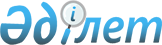 Об образовании избирательных участков
					
			Утративший силу
			
			
		
					Решение акима города Сарани Карагандинской области от 6 марта 2014 года № 01. Зарегистрировано Департаментом юстиции Карагандинской области 26 марта 2014 года № 2565. Утратило силу решением акима города Сарани Карагандинской области от 3 апреля 2015 года № 01      Сноска. Утратило силу решением акима города Сарани Карагандинской области от 03.04.2015 № 01 (вводится в действие со дня его первого официального опубликования).

      В соответствии со статьей 23 Конституционного Закона Республики Казахстан от 28 сентября 1995 года "О выборах в Республике Казахстан", руководствуясь статьями 33, 37 Закона Республики Казахстан от 23 января 2001 года "О местном государственном управлении и самоуправлении в Республике Казахстан", аким города Сарани РЕШИЛ:



      1. Образовать избирательные участки по городу Сарани и поселку Актас согласно приложению к настоящему решению.



      2. Признать утратившим силу решение акима города Сарани от 21 ноября 2011 года № 03 "Об образовании избирательных участков" (зарегистрировано в Реестре государственной регистрации нормативных правовых актов за № 8-7-124, опубликовано 23 ноября 2011 года в городской газете "Саран газеті" № 47).



      3. Контроль за исполнением настоящего решения возложить на руководителя аппарата акима города Сарани Бородину Е.И.



      4. Настоящее решение вводится в действие со дня его первого официального опубликования.                                                 М. Адамбеков

Приложение

к решению акима города Сарани

от 6 марта 2014 года № 01 

Избирательные участки по городу Сарани и поселку Актас 

Избирательный участок № 440      Центр: товарищество с ограниченной ответственностью "Энергоуголь XXI", город Сарань, улица Победы, дом 28а.

      В границах: улица Чкалова, дома: 1, 3, 5, 5а, 7, 9, 11, 13, 15, 17, 19, 21, 23, 25, 27, 29, 31, 33, 35;

      улица Шахтерская, дома: 32, 32а, 34а, 36, 38, 40, 42, 44, 45, 46, 46а, 47, 48, 48а, 49, 50, 50а, 51, 52, 52а, 53, 54, 54а, 55, 56, 56а, 57, 58, 58а, 59, 60, 61, 62, 63, 64, 65, 66, 67, 68, 69, 70, 71, 72, 73, 74;

      улица Победы, дома: 1, 2, 3, 4, 5, 6, 7, 8, 9, 10, 11, 12, 13, 14, 15, 16, 17, 18, 19, 19а, 20, 21, 22, 23, 24, 25, 26, 27, 28, 29, 30, 31, 32, 33, 34, 34а, 35, 36, 37, 36а, 38, 38а, 39, 41;

      улица Огородная, дома: 1, 2, 3, 4, 5, 6, 7, 8, 9, 10, 11, 12, 13, 14, 15, 16, 18, 20, 22, 24, 26, 28, 30, 32, 34, 36, 38, 40, 42, 44, 46, 48, 50, 52, 54, 56, 58, 60, 62, 64, 66, 68, 70, 72;

      улица Жамбыла, дома: 1, 2, 3, 4, 5, 6, 7, 8, 9, 10, 11, 12, 13, 14, 15, 16, 17, 17а, 18, 18а, 18б, 19, 19б, 20, 21, 22, 23, 23а, 24, 25, 26, 27, 28, 29, 30, 31, 32, 33, 34, 35, 36, 37, 38, 39, 40, 41, 42, 43, 44, 45, 47, 49, 51, 53, 55/1;

      улица Московская, дома: 2, 4, 6, 8, 10, 12;

      улицы: Безымянная, Водоканальная, Капитальная, Тимирязева, Коминтерна, Черняховского, Трудовая, Пирогова, Комсомольская, Мира, Калинина, Стадионная, Заречная, Челюскина, Кирова;

      переулки: Безымянный, Водоканальный;

      поселок Сокур. 

Избирательный участок № 441      Центр: коммунальное государственное учреждение "Средняя общеобразовательная школа № 1", город Сарань, улица Жамбыла, дом 50.

      В границах: улица Жамбыла, дома: 46, 48, 50, 52, 54, 55, 55а, 57, 57а, 59;

      улица Кабыша Жакенова, дома: 17, 19, 21, 23;

      улица Московская, дома: 1, 3, 5. 

Избирательный участок № 442      Центр: коммунальное государственное казенное предприятие "Саранский гуманитарно-технический колледж имени Абая Кунанбаева", город Сарань, проспект Ленина, дом 14.

      В границах: улица Победы, дома: 40, 40а, 42, 42а, 43, 44, 45, 46, 47, 48, 49, 50, 51, 52, 53, 54, 55, 56, 57, 58, 59, 60, 61, 62, 63, 64, 65, 66;

      улица Саранская, дома: 1, 2, 3, 4, 5, 6, 7, 8, 9, 10, 11, 12, 13, 14, 15, 16, 17, 18, 19, 20, 21, 22, 23, 24, 25, 26;

      улица Чкалова, дома: 55, 57, 57а, 59, 61, 63, 65, 67, 69, 71, 71а, 71б, 73;

      улица Жамбыла, дома: 56, 58, 60, 62, 63, 64, 65, 66, 67, 67а;

      улица Кабыша Жакенова, дома: 1, 2, 3, 3а, 4, 5, 6, 7, 8, 8а, 9, 10, 11, 12, 13, 14, 15, 16;

      улица Елизаветы Зиминой;

      проспект Ленина, дома: 1, 2, 3, 4, 5, 6, 7, 8, 9, 10, 11, 12;

      Общежитие коммунального государственного казенного предприятия "Саранский гуманитарно-технический колледж имени Абая Кунанбаева". 

Избирательный участок № 443      Центр: коммунальное государственное учреждение "Средняя общеобразовательная школа № 17", город Сарань, улица Абая, дом 25а.

      В границах: улица Абая, дома: 11, 13, 15, 17, 20, 21, 22, 23, 24, 25, 27, 29;

      улица Жангали Кужанова, дома: 13, 15, 17, 19, 21. 

Избирательный участок № 444      Центр: коммунальное государственное учреждение "Средняя общеобразовательная школа № 4", город Сарань, улица Жамбыла, дом 72.

      В границах: улица Жамбыла, дома: 71, 71а, 73, 74, 75, 76, 77, 78, 79, 80, 81, 82, 83, 84, 85, 86, 87, 88, 89, 90, 91, 92, 93, 94, 95, 96, 97, 98, 99, 100, 101, 102, 103, 104, 105, 106, 107, 108;

      улица Жангали Кужанова, дома: 2, 3, 4, 4а, 5, 6, 7, 8, 9, 10, 11;

      улица Абая, дома: 1, 2, 3, 4, 5, 6, 7, 8, 9, 10, 12, 14, 16;

      улица Победы, дома: 68, 70, 71, 72, 73, 74, 75, 76, 77, 78, 79, 80, 81, 82, 83, 84, 85, 86, 87, 88, 89, 90, 91, 92, 93, 94, 95, 96, 97, 98, 99, 101, 103, 105, 107, 109, 111, 113;

      улица Чкалова, дома: 2, 4, 6, 8, 10, 12, 14, 16, 18, 20, 75, 77, 79, 81, 83, 85, 87, 89, 91, 93, 95, 97, 99, 101, 103;

      улица Горького, дома: 1, 3, 4, 5, 6, 7, 8, 9;

      улица Доковская, дома: 1, 3, 4, 5, 6, 7, 8, 9;

      улица Рабочая, дома: 1, 3, 4, 5, 6, 7, 8, 9;

      улица Гастелло, дома: 1, 2, 3, 4, 5, 6, 7, 8, 9, 10, 11, 12, 13, 14, 15, 16, 17, 19;

      улица Солнечная, дома: 1, 2, 3, 5, 6, 7, 8, 9, 10, 12, 14;

      улица Карагандинская;

      переулки: Волынский, Озерный, Больничный. 

Избирательный участок № 445      Центр: коммунальное государственное учреждение "Средняя общеобразовательная школа № 6" (правое крыло), город Сарань, микрорайон 1 "А", дом 26.

      В границах: микрорайон 1 "А", дома: 1, 2, 3, 4, 5, 6, 8, 8а, 9, 10, 11, 12, 13, 16, 17, 18, 19, 20, 21, 22. 

Избирательный участок № 446      Центр: коммунальное государственное учреждение "Средняя общеобразовательная школа № 6" (левое крыло), город Сарань, микрорайон 1 "А", дом 26.

      В границах: микрорайон 1 "А", дома: 23, 24, 25;

      микрорайон "Горняк", дома: 1, 2, 3, 4, 8, 9, 10, 11, 12, 13, 14, 15, 16, 17, 18, 19, 20, 21, 22, 23, 24, 25, 27, 28, 29, 30, 31, 32, 33, 34, 35, 36, 37, 38, 40, 41, 42, 43, 44, 45, 46, 47, 49, 50, 51, 52, 53, 54, 55, 56, 57, 58, 61, 62, 63, 64, 65, 66, 67, 68, 69, 70, 71, 72, 73, 75, 83, 84, 85, 86, 87, 96, 123, 124, 125, 126, 127, 129, 130, 131, 132, 133, 137, 138, 139, 142, 143, 144, 145, 146, 165, 169, 170. 

Избирательный участок № 447      Центр: коммунальное государственное учреждение "Областная специальная  школа - интернат № 5 для детей с ограниченными возможностями в развитии", город Сарань, улица Жамбыла, дом 112.

      В границах: улица Рабочая, дом 2;

      улицы: Кошевого, Кутузова, Свердлова, Макаренко, Труда, Южная, Степная, Луговая, Набережная, Казахская, Зеленая, Гоголя;

      переулки: Северный, Первый, Садовый, Бульварный, Западный, Труда, Гоголя, Крайний;

      проезд Центральный. 

Избирательный участок № 448      Центр: коммунальное государственное учреждение "Средняя общеобразовательная школа-интернат № 7", город Сарань, микрорайон 2, дом 15а.

      В границах: микрорайон 2, дома: 9, 15а, 21а, 32, 33, 34;

      микрорайон 3, дома: 1, 2, 5, 6, 7, 12, 13, 21, 22, 128, 130, 131, 133, 134, 148, 149, 150, 151,  152, 153;

      микрорайон "Химик", дома: 1, 2, 3, 4, 5, 6, 7, 8, 9, 10, 11, 12, 13, 14, 15, 16, 17, 18, 19, 20, 21, 22, 23, 24, 25, 26, 27, 28, 29, 30, 31, 32, 33, 34, 35, 36, 37, 38, 39, 40, 41, 42, 43, 44, 45, 46, 47, 48, 49, 50, 51, 52, 53, 54, 55, 56, 57, 58, 59, 60, 61, 62, 63, 64, 65, 66, 67, 68, 69, 70, 71, 72, 73, 74, 75, 76, 77, 78, 79, 80, 81, 82, 83, 84, 85, 86, 87, 88, 89, 90, 91, 92, 93, 94, 95, 96, 97, 98, 99, 100, 101, 102, 103, 104, 105, 106, 107, 108, 109, 110, 111, 112, 113, 114, 115, 116, 117, 118, 119, 120, 121, 122, 123, 124;

      дома станции "Жосалы". 

Избирательный участок № 449      Центр: коммунальное государственное казенное предприятие "Областная наркологическая организация для принудительного лечения", город Сарань, улица Чкалова, дом 73.

      В границах: коммунальное государственное казенное предприятие  "Областная наркологическая организация для принудительного лечения". 

Избирательный участок № 450      Центр: коммунальное государственное учреждение "Саранский технический колледж" город Сарань, улица Кольцевая, дом 12.

      В границах: улица Чкалова, дома: 22, 24, 26, 28, 30, 32, 34, 36, 38, 40, 42, 44, 46, 48, 50, 52, 54, 56, 58, 60;

      улица Гастелло, дома: 18, 20, 21, 22, 23, 24, 25, 26, 27, 28, 29, 30, 31, 32, 33, 34, 35, 37, 39, 41, 43, 45, 47, 49, 51, 53, 55, 57, 59, 61;

      улица Солнечная, дома: 11, 13, 15, 16, 17, 18, 19, 20, 21, 22, 23, 24, 25, 26, 27, 28, 29, 30, 31, 32, 33, 34, 35, 36, 37, 38, 39, 40, 42;

      улица Юности, дома: 2, 4, 6, 8, 10, 12, 14, 16, 18, 20, 22, 24, 26, 27, 29, 31, 33, 35, 37, 39, 41, 43, 45, 47, 49, 51, 53;

      улица Рабочая, дома: 4, 6, 8, 10, 12, 14, 16, 18, 20, 22, 24, 26, 28, 30, 32, 34, 36, 38, 40, 42, 44, 46, 48, 50, 52, 54, 56, 58, 60, 62, 64, 66, 68, 70, 72, 74, 76, 78, 80;

      улицы: Дружбы, Фестивальная, Студенческая, Матросова, Угольщиков, Кольцевая, Веселая, Расковой, Осипенко, Амурская, Ньютона, Чудесная, Пролетарская, Пограничная, Менделеева, Киевская, Энгельса, Довженко, Буденного, Комарова, Котовского, Мересьева, Лазо, Рокоссовского, Щорса, Пархоменко, Станционная, Маяковского, Островского, Арычная, Новая, Крайняя, Химиков;

      переулок Просторный;

      поселок Центральной подстанции. 

Избирательный участок № 451      Центр: товарищество с ограниченной ответственностью "Kascentrelektroprovod", город Сарань, улица Шахтерская, дом 30а.

      В границах: улица Шахтерская, дома: 1, 2, 3, 4, 5, 6, 7, 8, 9, 10, 10а, 10б, 11, 12, 13, 14, 15, 16, 17, 18, 19, 20, 21, 22, 23, 24, 25, 26, 27, 28, 29, 30, 31, 33, 35, 37, 39, 41, 43;

      улица Чкалова, дома: 37, 39, 41, 43, 45, 47, 49, 51, 53;

      улицы: Молодежная, Жуковского, Октябрьская, Коммунальная, Строительная, Тургенева;

      переулки: Межквартальный, Строительный, Средний. 

Избирательный участок № 452      Центр: коммунальное государственное учреждение "Средняя общеобразовательная школа № 2", город Сарань, улица Ушакова, дом 8/1.

      В границах: улицы Цимлянская, Спортивная, Панфилова, Некрасова, Амангельды, Красноармейская, Казахстанская, Ватутина, Проточная, Арбатская, Шевченко, Крылова, Индустриальная, Ибаррури, Нуркена, Клары Цеткин, Кузнечная, Цветная, Вахтерская, Ударная, Чапаева, Шмидта, Высоковольтная, Пушкина, Зои Космодемьянской, Угольная, Восточная, Павлова, Ушакова, Асфальтная, Красина, Фабричная, Верхняя, Горняков, Нагорная, Линейная, Дубовская, Фурмана, Аульная, Горно-Спасательная, Клубная, Лермонтова;

      переулки: Зои Космодемьянской, Вахтерский, Верхний, Дубовский, Нагорный, Асфальтный;

      проезды: Железнодорожный, Аварийный, Цветной;

      поселок шахты 105. 

Избирательный участок № 453      Центр: шахта "Саранская".

      В границах: улицы Промышленная, Магистральная, Проходческая, Совхозная, Геологическая, Морозова, Разведчиков, Арычная, Шоссейная, Алмаатинская, Сакена;

      переулки: Первый Морозова, Третий Совхозный;

      все дома при шахтах "Дубовская" и "Саранская". 

Избирательный участок № 454      Центр: коммунальное государственное учреждение "Средняя общеобразовательная школа № 16", поселок Актас, улица Космическая, дом 11.

      В границах: поселок Актас, улица Ленинградская, дома: 2, 4, 6, 8, 10, 12, 16, 18, 20, 22, 24;

      улица Космическая, дома: 2, 4, 6, 8, 9, 10, 12, 13, 15, 16, 16а, 17, 18а;

      улица Городская, дома: 2, 4, 6, 8, 10, 12, 16;

      улица Ковыльная, дома: 16, 18, 19, 20, 21, 22, 23, 24, 25, 26, 27, 28, 29, 30, 31, 32, 33, 34, 35, 36, 37, 38, 39, 40, 41, 42, 43, 44;

      улица Привольная, дома: 56, 58, 60, 62, 64, 66, 68, 70, 72, 74, 76, 78;

      улица Ленинградская, дома: 23, 25, 26, 26а, 27;

      переулок Ковыльный;

      Ковыльный тупик. 

Избирательный участок № 455      Центр: коммунальное государственное учреждение "Средняя общеобразовательная школа № 13", поселок Актас, улица Бородина, дом 7.

      В границах: поселок Актас, улица Транспортная, дома: 1, 2, 3, 4, 5, 6, 7, 8, 8а, 9, 10, 11, 12, 13, 14, 15, 16, 17, 18, 19, 20, 21, 22, 23, 24;

      улица Привольная, дома: 1, 3, 5, 7, 9, 11, 13, 15, 17, 25, 26, 27, 28, 29, 30, 31, 32, 33, 34, 35, 36, 37, 38, 39, 40, 41, 42, 43, 44, 45, 46, 47, 48, 49, 50, 51, 52, 53, 54, 55, 56, 57, 58, 59, 60, 61, 63, 65, 67, 67а, 69, 69а, 71, 73, 73а, 75;

      улица Гражданская, дома: 2, 4, 6, 7, 8, 9, 10, 11, 12, 13, 13а, 14, 16, 18, 20, 22, 23, 24, 25, 26, 27, 28, 29, 30, 31, 32, 33, 34, 35, 36, 37, 38, 39, 40, 41, 42, 43, 44, 45, 46, 47, 48, 49, 50, 51, 52, 53, 54, 55;

      улица Лихачева, дома: 1, 3, 5, 7, 9, 11, 13, 15;

      улица Ковыльная, дома: 1, 3, 5, 7, 9, 11, 13, 15;

      улица Космическая, дома: 1, 3, 5, 7;

      улица Первомайская, дом 16б;

      улица Кржижановского, дома: 1, 3, 5, 7, 9, 11, 13, 15, 16, 17;

      улица 8 Марта;

      переулок Шевцовой, дома: 2, 3, 4, 5, 6, 7, 8, 9, 10, 11, 12, 13, 14, 15, 16, 17;

      переулок Саратовский, дома: 1, 2, 3, 4;

      переулки: Чайковского, Громовой, Батумский, первый Гражданский, второй Гражданский;

      дома подстанции шахта "Актасская". 

Избирательный участок № 456      Центр: коммунальное государственное казенное предприятие "Культурно-досуговый центр поселка Актас" (спортивный зал), поселок Актас, улица Кржижановского, дом 16а.

      В границах: поселок Актас, улица Гастелло, дома: 12, 16;

      улица Кржижановского, дома: 20, 21, 23;

      улица Ковыльная, дома: 2, 4, 6, 8;

      улица Первомайская, дом 13;

      микрорайон 1, дома: 1, 2, 3, 4, 5, 6, 7. 

Избирательный участок № 457      Центр: коммунальное государственное казенное предприятие "Культурно-досуговый центр поселка Актас" (малый зал), поселок Актас, улица Кржижановского, дом 16а.

      В границах: поселок Актас, улица Кржижановского, дома: 18, 27а, 29;

      улица Гастелло, дома: 18, 18а, 18б, 20, 22;

      улица Первомайская дома: 4, 6, 8, 12, 14а, 14б, 14в. 

Избирательный участок № 458      Центр: коммунальное государственное учреждение "Средняя общеобразовательная школа № 13", поселок Актас, улица Бородина, дом 7.

      В границах: поселок Актас, улица Привольная, дома: 2, 4, 6, 8, 10, 12, 14, 16, 18, 20, 24, 26;

      улица Кржижановского, дома: 12, 14;

      улица Гастелло, дома: 2, 4, 6, 8, 10;

      улица Первомайская, дома: 1, 2, 3, 5, 7, 9, 10;

      улица Саратовская, дома: 1, 2, 3, 4, 5, 6, 7, 8, 9, 10, 11, 12, 13, 14, 15, 16, 17, 18, 19, 20, 21, 22, 23, 24, 25, 26, 27, 28, 29, 30, 31, 32, 33, 34, 35, 36, 37, 38, 39, 40, 41, 42, 43, 44, 45, 46;

      переулок Бородина, дома: 2, 3, 4, 5, 6, 8, 10, 12, 14, 16, 18, 20, 22, 24;

      Сабурханская подстанция и подстанция "Шахта имени Кузембаева";

      станция "Сабурханская";

      подстанция "Бытовая". 

Избирательный участок № 459      Центр: коммунальное государственное предприятие "Центральная больница города Сарани", город Сарань, улица Саранская, дом 28а.

      В границах: коммунальное государственное предприятие "Центральная больница города Сарани".
					© 2012. РГП на ПХВ «Институт законодательства и правовой информации Республики Казахстан» Министерства юстиции Республики Казахстан
				